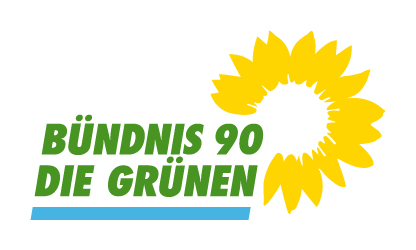 Gemeinderatsfraktion Albstadt (LK Zollernalbkreis)Bündnis 90/ Die Grünen5 Mandate (15,1 %); davon 3 FrauenGRÜNE ALBSTADT (gruene-albstadt.de)